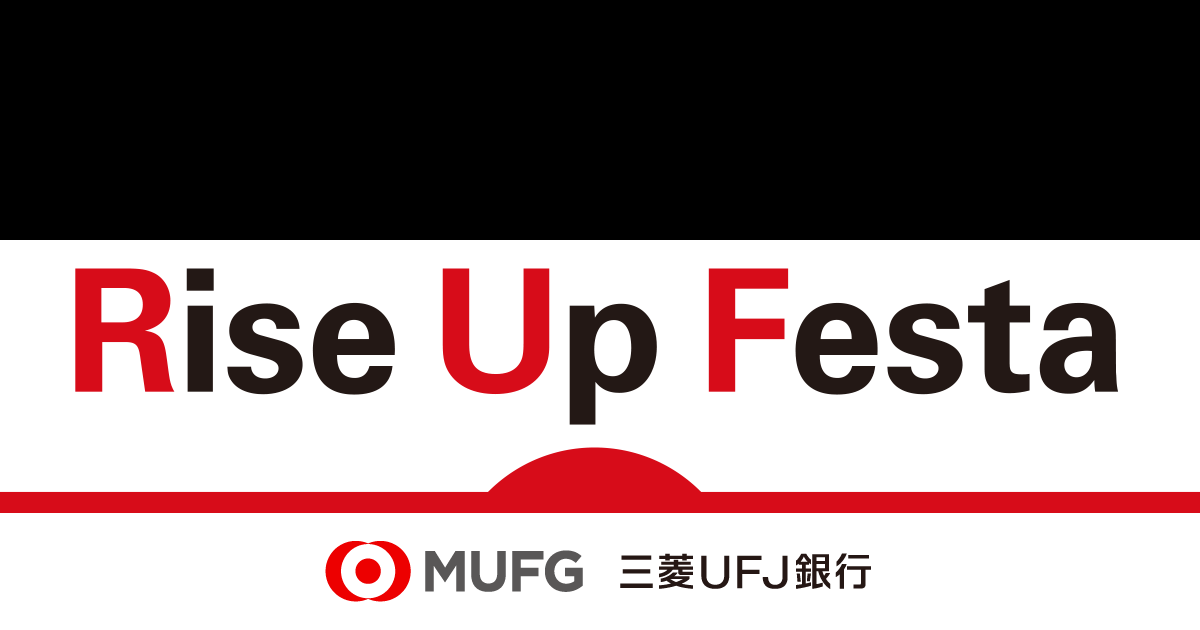 エントリー／応募申請書提出期限：～ 2021年2月10日（水）迄１．応募企業の基本情報２.　応募事業の内容事業ビジョン（中長期的に目指す姿）解決したい課題ソリューション事業概要アピールポイント（競合製品・サービスと比較した優位性等）チーム紹介事業の現在の状況と今後の展開直近3ヵ年の売上・利益状況（単位：百万円）（９）今期を含む今後3ヵ年の売上・利益計画	（単位：百万円）（１０）今期を含む今後3ヵ年の資金計画	（単位：百万円）応募事業の将来的な展望・展開と本プログラムによる支援の期待成果応募にあたっての抱負、アピールポイント等本プログラムをどのようにお知りになりましたか？６．【アンケート】弊行グループへ期待する経営サポート機能をご教示ください。以　上【応募申請書】応募分野□ ①デジタルトランスフォーメーション（DX）促進□ ②ポストコロナ、人生100年時代における健康社会・Well-beingの実現□ ③都市・地域社会のアップデート・スマートシティの実現□ ④次世代を支える基幹産業・技術の創出法人名応募事業名ふりがな法人名（商号）ふりがな性別法人代表者氏名（満　　　歳）（満　　　歳）男性・女性登記住所〒〒〒〒〒登記住所TEL：　　　　　　　　　　　e-mail：　　　　　　　　　　e-mail：　　　　　　　　　　e-mail：　　　　　　　　　　e-mail：　　　　　　　　　　ホームページhttp://http://http://http://http://創業年月　　  年   月   日法人設立年月法人設立年月　　  年   月   日　　  年   月   日応募事業開始年　　  年   月   日資本金（正味財産）　　　　　　百万円従業員数従業員数　　　　　　　　人　　　　　　　　人主な事業内容株主株主名株式数（%）株式数（%）会社との関係会社との関係株主(　 %)(　 %)株主(　 %)(　 %)株主(　 %)(　 %)株主(　 %)(　 %)株主(　 %)(　 %)株主(　 %)(　 %)株主(　 %)(　 %)株主(　 %)(　 %)株主(　 %)(　 %)株主(　 %)(　 %)株主(　 %)(　 %)株主(　 %)(　 %)株主(　 %)(　 %)株主(　 %)(　 %)株主(　 %)(　 %)株主(　 %)(　 %)株主(　 %)(　 %)株主(　 %)(　 %)年　　月期年　　月期年　　月期①売上高②売上原価③売上総利益(①－②)④販売費・一般管理費⑤営業利益(③－④)[備　考][備　考][備　考][備　考]年　　月期年　　月期年　　月期①売上高②売上原価③売上総利益(①－②)④販売費・一般管理費⑤営業利益(③－④)[備　考][備　考][備　考][備　考]年　　月期年　　月期年　　月期資金需要設備投資資金需要運転資金資金需要研究開発費資金需要その他資金需要合計資金調達自己資金資金調達増資資金調達借入資金調達助成金・補助金資金調達その他資金調達合計[備　考][備　考][備　考][備　考][備　考]～下記、ご選択のうえ、詳細をご記入ください■選択：　　銀行担当者からの紹介　・　MUFG Gr企業からの紹介　・　VCからの紹介
ホームページ　・　SNS　・　その他■詳細（例：㈱ABC／三菱太郎さま）：□ 1. 事業戦略・経営戦略サポート□ ①ビジネスマッチング□ ②IPO/M&A等のサポート□ ③資本政策のご相談等□ 2. 国際業務・外為取引サポート□ ①海外展開/海外財務戦略のサポート□ ②外為業務効率化□ 3. グループ関係会社等による各種経営サポート機能のご紹介□ ①経営支援コンサルティング（事業戦略、組織戦略、マネジメントシステム等）□ ②スタートアップコンサルティング（開業支援、人事制度、規程類整備等）□ ③人材育成（セミナー等）、会員向け情報提供サービス□ ④ベンチャー投資、IPOソリューション□ ⑤資産運用・管理（証券、信託等）、証券代行□ ⑥不動産関連サービス（不動産仲介、土地活用事業等）□ ⑦リース関連サービス（リース・レンタル、中古機器売買等）□ ⑧ファクタリング（売上債権支払保証サービス）、代金回収サービス□ ⑨カード決済ソリューション□ ⑩各種調査・研究、経済・経営関連情報のご提供□ 4. その他〔説明〕